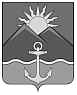 ДУМА ХАСАНСКОГО МУНИЦИПАЛЬНОГО РАЙОНАпроектРЕШЕНИЕпгт Славянка___.___.2021 										№ ___О законодательной инициативе ДумыХасанского муниципального районапо внесению в Законодательное СобраниеПриморского края проекта закона Приморского края «О внесении изменений в приложение 2 к Закону Приморского края «О разграничении объектов муниципальной собственности между сельскими поселениями Хасанского муниципального района и Хасанским муниципальным районом	В соответствии с Федеральным законом от 06.10.2003 г. № 131-ФЗ «Об общих принципах организации местного самоуправления в Российской Федерации», Законом Приморского края от 15.02.2008 № 194-КЗ «О порядке разграничения объектов муниципальной собственности между муниципальными районами и входящими в их состав городскими и сельскими поселениями», Уставом Хасанского муниципального района	Дума Хасанского муниципального районаРЕШИЛА:	1. Внести в порядке законодательной инициативы в Законодательное Собрание Приморского края проект закона Приморского края «О внесении изменений в приложение 2 к Закону Приморского края «О разграничении объектов муниципальной собственности между сельскими поселениями Хасанского муниципального района и Хасанским муниципальным районом»» (прилагается).	2. Назначить официальным представителем Думы Хасанского муниципального района при рассмотрении законопроекта в Законодательном Собрании Приморского края председателя Думы Хасанского муниципального района Ильину Веронику Петровну.	3. Настоящее решение вступает в силу со дня его принятия.Председатель Думы 					   		   В.П. ИльинаЗАКОН ПРИМОРСКОГО КРАЯО внесении изменений в приложение 2 к Закону Приморского края «О разграничении объектов муниципальной собственности между сельскими поселениями Хасанского муниципального района и Хасанским муниципальным районом»	Принят Законодательным Собранием Приморского края	СТАТЬЯ 1.	Внести в приложение 2 к Закону Приморского края от 06.03.2015 N 578-КЗ "О разграничении объектов муниципальной собственности между сельскими поселениями Хасанского муниципального района и Хасанским муниципальным районом" (Ведомости Законодательного Собрания Приморского края, 10.03.2015, N 112, с. 122-151) следующее изменение:	1) раздел «Имущество, предназначенное для электро-, тепло-, газо- и водоснабжения населения, водоотведения, снабжения населения топливом» дополнить пунктом 71 следующего содержания:	СТАТЬЯ 2.	Настоящий Закон вступает в силу со дня его официального опубликования.Губернатор края 								О.Н. Кожемяког. Владивосток___________2021 года№______-КЗПОЯСНИТЕЛЬНАЯ ЗАПИСКАк проекту решения Думы Хасанского муниципального района «О законодательной инициативе Думы Хасанского муниципального районапо внесению в Законодательное Собрание Приморского края проекта закона Приморского края «О внесении изменений в приложение 2 к Закону Приморского края «О разграничении  объектов муниципальной собственности между сельскими поселениями Хасанского муниципального района и  Хасанским муниципальным районом»Проект решения Думы Хасанского муниципального района разработан в связи с согласованием перечня имущества, передаваемого из муниципальной собственности Барабашского сельского поселения в муниципальную собственность Хасанского муниципального района решением Думы Хасанского муниципального района от 26.03.2021 года № 248. Проектом решения Думы Хасанского муниципального района предлагается внести в Законодательное Собрание Приморского края проект закона Приморского края, направленный на внесение  изменений в приложение 2 к Закону Приморского края  от  06.03.2015 N 578-КЗ «О разграничении объектов муниципальной собственности между сельскими поселениями Хасанского муниципального района и Хасанским муниципальным районом». А именно, раздел «Имущество, предназначенное для электро-, тепло-, газо- и водоснабжения населения, водоотведения, снабжения населения топливом» дополняется  пунктом 71, содержащим информацию о водоводе в с.Безверхово Хасанского муниципального района.Принятие решения не потребует выделения дополнительных финансовых средств из бюджета Хасанского муниципального района.Председатель Думы                                                                 В.П. Ильина                                                           Председателю                                                                                Законодательного Собрания          ДУМА ХАСАНСКОГО                           Приморского краяМУНИЦИПАЛЬНОГО РАЙОНА                 А.И. Ролику       692701, Приморский край,	                                                                                 пгт Славянка, ул. Молодежная, 1                       duma_hasan@ramb1er.ru                        тел., факс (42331) 47-5-48, 47-0-87                  ________________ № ______________На № ___________ от ______________Уважаемый Александр Иванович!	В соответствии с Законом Приморского края от 22.12.2008 № 373-КЗ "О законодательной деятельности в Приморском крае" направляю решение Думы Хасанского муниципального района от ________2021 № ____  «О законодательной инициативе Думы Хасанского муниципального района по внесению в Законодательное Собрание Приморского края проекта закона Приморского края «О внесении изменений в приложение 2 к Закону Приморского края «О разграничении объектов муниципальной собственности между сельскими поселениями Хасанского муниципального района и Хасанским муниципальным районом»» и прилагаемые документы на 7 листах.Приложение:1. Решение Думы Хасанского муниципального района от ________2021                 № ____  в 1 экз. на 2 л.;2. Проект закона Приморского края в 1 экз. на 2 л.;3. Пояснительная записка в 1 экз. на 1 л.;4. Перечень законов и иных нормативных правовых актов в 1 экз., на 1 л.;5. Финансово-экономическое обоснование в 1 экз., на 1 л.;6. Магнитный носитель.Председатель ДумыХасанского муниципального района  					В.П. ИльинаИсп. О.Н.Коломиец 47087ПОЯСНИТЕЛЬНАЯ  ЗАПИСКАк проекту закона Приморского края «О внесении изменений в приложение 2 к Закону Приморского края «О разграничении объектов муниципальной собственности между сельскими поселениями Хасанского муниципального района и Хасанским муниципальным районом»»               Представленный проект закона Приморского края  разработан  в соответствии с Федеральным законом от 06.10.2003 № 131-ФЗ «Об общих принципах организации местного самоуправления в Российской Федерации», Законом Приморского края от 15.02.2008 № 194-КЗ «О порядке разграничения объектов муниципальной собственности между муниципальными районами и входящими в их состав городскими и сельскими поселениями» и направлен на внесение изменений в приложение 2 к Закону Приморского края «О разграничении объектов муниципальной собственности между сельскими поселениями Хасанского муниципального района и Хасанским муниципальным районом».               Основанием для разработки проекта закона Приморского края является необходимость дополнения Перечня предприятий, учреждений, иного имущества, передаваемых из муниципальной собственности Безверховского сельского поселения в муниципальную собственность Хасанского муниципального района.Председатель Думы      Хасанского муниципального района              		             В.П. ИльинаПЕРЕЧЕНЬзаконов и иных нормативных правовых актов Приморского края, подлежащих признанию утратившими силу, изменению, приостановлению, дополнению или принятию в связи с принятием Закона Приморского края «О внесении изменений в приложение 2 к Закону Приморского края «О разграничении объектов муниципальной собственности между сельскими поселениями Хасанского муниципального района и Хасанским муниципальным районом»»	Принятие Закона Приморского края «О внесении изменений в приложение 2 к Закону Приморского края «О разграничении объектов муниципальной собственности между сельскими поселениями Хасанского муниципального района и Хасанским муниципальным районом»» не потребует признания утратившими силу, изменения, дополнения или принятия законов и иных нормативных правовых актов Приморского края.Председатель ДумыХасанского муниципального района 	   			В.П. ИльинаФИНАНСОВО-ЭКОНОМИЧЕСКОЕ ОБОСНОВАНИЕПроекта Закона Приморского края «О внесении изменений в приложение 2 к Закону Приморского края «О разграничении объектов муниципальной собственности между сельскими поселениями Хасанского муниципального района и Хасанским муниципальным районом»»	Принятие проекта Закона Приморского края «О внесении изменений в приложение 2 к Закону Приморского края «О разграничении объектов муниципальной собственности между сельскими поселениями Хасанского муниципального района и Хасанским муниципальным районом»» не потребует дополнительного выделения финансовых средств из краевого бюджета.Председатель ДумыХасанского муниципального района 					В.П. ИльинаПриложениек решению Думы Хасанского муниципального районаот __.__.2021 г. № ___Проект внесен Думой Хасанскогомуниципального района12345678971Водоводс. Безверхово,ул. Кедровая270 п.м.2016138,18-Казна Безверховского сельского поселенияс. Безверхово,ул. Советская, 23а